Montana Established Practice Award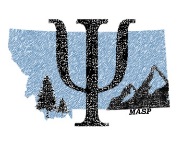 Nominee InformationIf you answered yes to question 4, please list your place(s) of employment in Montana in chronological order:
Validation StatementImpact StatementPlease answer the following prompt in no more than a page about your work experiences. 
From your perspective, how have you made an impact on students, families, and schools in Montana?Montana Association of 
School PsychologistsFull Name:Date:LastFirstM.I.Address:Street AddressApartment/Unit #CityStateZIP CodePhone:EmailPosition:Place of Employment:1. Current Member of MASP in good standing?1. Current Member of MASP in good standing?YESNO   4. Have you worked in more than one school     district or cooperative in Montana?YESNO2. Current Member of NASP?YESNO5. Have you worked as a school psychologist for 5 or more consecutive years in the state of Montana?YESNO3. Are you currently a full-time school psychologist?YESNOSchool District/Coop Name:Years of Consecutive Service:Dates of Employment:
School District/Coop Name:
Years of Consecutive Service:
Dates of Employment:
School District/Coop Name:
Years of Consecutive Service:
Dates of Employment:
School District/Coop Name:
Years of Consecutive Service:
Dates of Employment:The information contained in this application form is true to my knowledge. The copies of all enclosed materials are true to the original documents. I am aware that any lack of evidence or compromised integrity of the provided documents will entail the immediate invalidity of this application. I declare the foregoing is true and correct and will provide further documentary evidence, if required upon request.Signature:                                                                                                                    Date:_________________________________________________________________    ____________________________